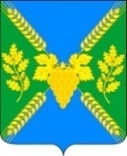 АДМИНИСТРАЦИЯ МОЛДАВАНСКОГО СЕЛЬСКОГОПОСЕЛЕНИЯ КРЫМСКОГО РАЙОНАПОСТАНОВЛЕНИЕот 27.12.2023                                                                                                                      № 303          село МолдаванскоеО принятии мер по локализации пожара и спасению людей и имущества до прибытия подразделений Государственной противопожарной службы В соответствии со статьей 19 Федерального закона от 21 декабря                   1994 г. № 69-ФЗ «О пожарной безопасности», пунктом 9 части 1 статьи                     14 Федерального закона от 6 октября 2003 г. № 131-ФЗ «Об общих принципах организации местного самоуправления в Российской федерации», в целях своевременного принятия мер по локализации пожара, спасению людей и имущества, п о с т а н о в л я ю:1. Утвердить Порядок принятия мер по локализации пожара, спасению людей и имущества до прибытия подразделений Государственной противопожарной службы на территории Молдаванского сельского поселения Крымского района (приложение). 2. Ведущему специалисту администрации Молдаванского сельского поселения Крымского района (Петря А.В.) обеспечить обнародование настоящего постановления, а также размещение на официальном сайте администрации Молдаванского сельского поселения Крымского района в сети Интернет.3. Контроль выполнения данного постановления возложить на заместителя главы Молдаванского сельского поселения Крымского района Смыкова А.А.4. Постановление вступает в силу со дня его подписания.Глава Молдаванского сельского поселенияКрымского района                                                                               Г.В.Дружков    Приложение УТВЕРЖДЕНпостановлением администрацииМолдаванского сельского поселенияКрымского районаот 27.12.2023  № 303ПОРЯДОКпринятия мер по локализации пожара, спасению людей и имущества до прибытия подразделений Государственной противопожарной службы на территории Молдаванского сельского поселения Крымского районаЗаместитель главы Молдаванского сельского поселения Крымского района                                         А.А. Смыков№п/пОсновные мероприятияСрокисполненияИсполнитель12341Вызвать профессиональных пожарных по телефону 01,101 или через Единую дежурно-диспетчерскую службу Крымского района (ЕДДС) по телефону 112Приобнаружении пожараОбнаруживший пожар2Оповестить население и руководство Крымского городского поселения через диспетчера ЕДДС о возникновении пожараПриобнаружении пожараЕДДС, отдел по предупреждению ЧС и ГЗН 3Оповестить и привести в готовность добровольную пожарную дружину (ДПД), определить место сбора и способ доставки к месту пожараПриобнаружении пожараЕДДС, отдел по предупреждению ЧС и ГЗН4Прибыть на место возникновения пожара для руководства тушением до прибытия Государственной противопожарной службыПриобнаружении пожараотдел по предупреждению ЧС и ГЗН5Организовать эвакуацию населения и имущества из очага пожара в безопасное место с привлечением членов ДПДПри прибытии к месту возникновения пожараотдел по предупреждению ЧС и ГЗН6По прибытии профессиональных пожарных проинформировать старшее должностное лицо прибывшего первого пожарного подразделения (руководителя тушения пожара) о сложившейся обстановке и принятых мерахПо прибытию профессиональных пожарныхотдел по предупреждению ЧС и ГЗН7Принять участие в работе оперативного Штаба тушения пожараС момента организации Штабаотдел по предупреждению ЧС и ГЗН8Докладывать дежурному диспетчеру ЕДДС о ходе тушения пожараКаждый час либо по требованию диспетчераотдел по предупреждению ЧС и ГЗН9Доложить дежурному диспетчеру ЕДДС о локализации и ликвидации пожара по телефону 112После объявления руководителем тушения пожара о стадии локализации и ликвидации пожараотдел по предупреждению ЧС и ГЗН10Проанализировать обстановку и определить предварительный ущерб и количество пострадавших гражданПосле ликвидации пожараотдел по предупреждению ЧС и ГЗН11Организовать первоочередное жизнеобеспечение пострадавших граждан в пределах компетенцииПосле ликвидации пожараотдел по предупреждению ЧС и ГЗН